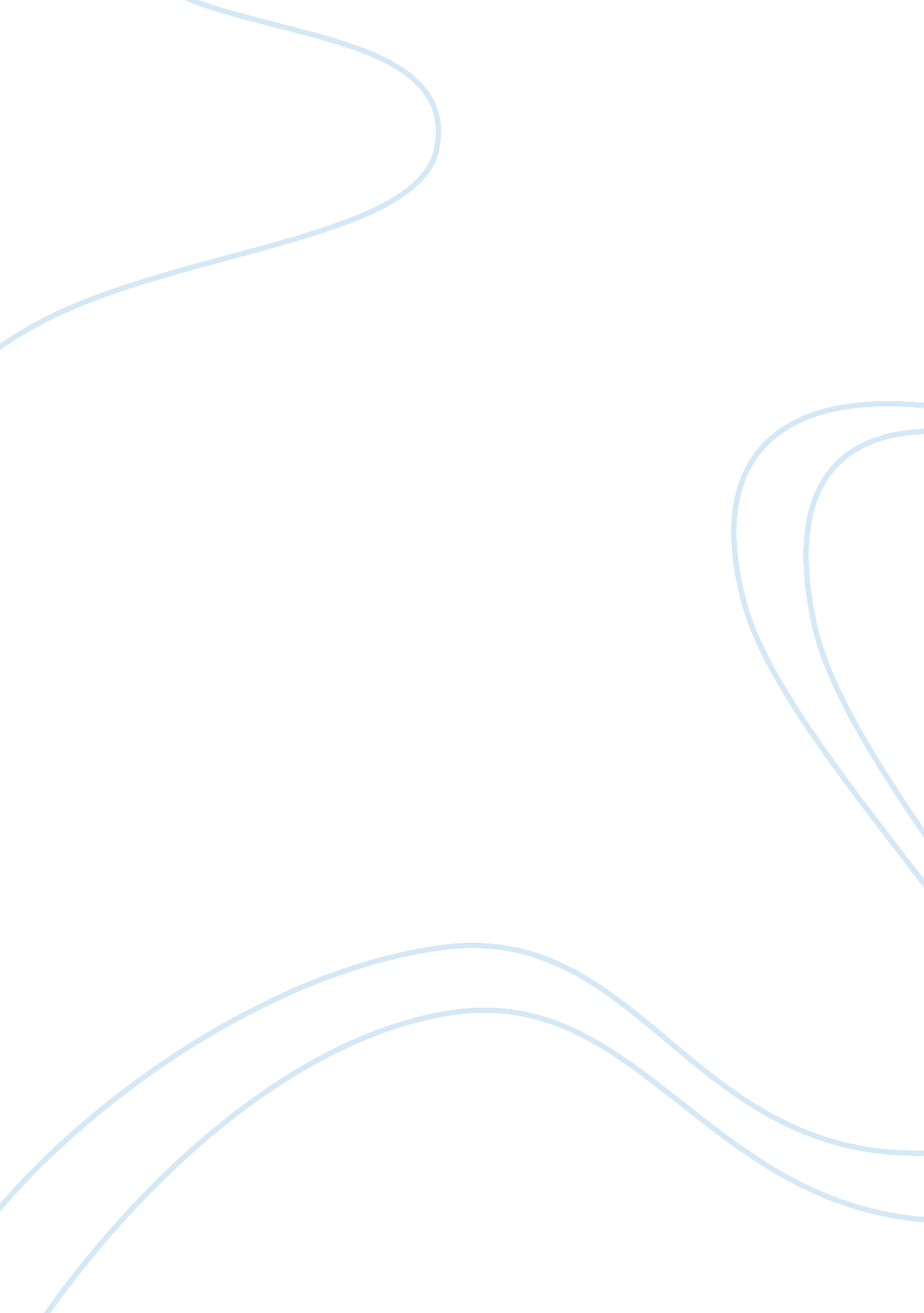 Cctv installation (incat) essay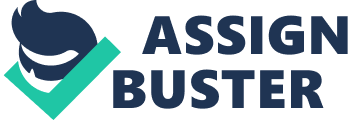 Project Title: Installation of CATV in ‘ locos Norte College of Arts and Trades Project Summary: This project intends to install CATV within the campus of INCANT. It can help monitor the surroundings of the school any time. Although there are limitations in this project, it can still help in some circumstances. Project Time Frame: August, 1 2013- September, 1 2013 Prepared by: Attached Documentation: (See attached documents) Project Contacts: Project Background Closed-circuit television (CATV) is the use of video cameras to transmit a signal to a specific place, on a limited set of monitors. The first CATV system was installed y Siemens GAG at Test Stand VII in Pendulum, Germany in 1942, for observing the launch of V-2 rockets. The noted German engineer Walter Brunches responsible for the technological design and installation of the system. In schools, we cannot avoid to have some problems during and after school hours. By installing this CATV camera, it can help to lessen and solve some of this problem. A Closed Circuit Television (CATV) system uses CATV equipment, CATV monitors, and cameras that provide security in homes and businesses. Commercial and quality video security systems are available in the market based on your needs. Hidden, bullet and nanny cameras are popularly used in homes to identify callers at the front door or monitor an infant’s room. With remote monitoring, you can even see what is happening at home when you are away, and can alert the police, in case of a break in. Project Overview We propose this project because we notice that it is a need for a school to have CATV in order to keep the safety of the school and avoid crimes inside the school campus. The propose project is done by installing CATV in some strategic part of the campus to maximize the area that the camera can survey. The installation will be done by a sensed Electronic Technician that is monitored by an Electronics Engineer during the installation. It will be done inside the campus of INCANT every weekend of from August 1, 2013-September 1, 2013 to avoid interruption of classes. The estimated cost of this project is PH(Mean) and it is shown in the breakdown of expenses in the attached document. Project Objectives: 1. To monitor the campus in some parts at any time. 2. To help solve some problems during and after school hours. Project Methodology The said project will start by making the plan of the placement of the CATV cameras and how it should be connected. After that the estimated budget is computed. Then the plan should be approved by a Professional Electronics Engineer. Before the installation will be started, all of the materials/tools should be prepared. The installation should be made by a license De Electronics Technician and monitored by a licensed Electronics Engineer. CATV video cameras are very simple and easy to operate. Wireless systems are the easiest to use since no installation is needed except for the software. Wired systems on the other hand require holes drilled and cables routed that it may be easier to hire CATV installers. To install a CATV System: 1. Choose the model of the security system you want to install. 2. Buy the cable type based on your system. The URGE Siamese Cable is the standard cable used with most CATV installs. 3. Find a location where your camera will be positioned. * Choose the area where you can use your camera’s features in focal length and capabilities to pan, zoom, or tilt. * Activated cameras are usually installed where the walls meet the roof, since the video and power cable can easily run in the small gap between the wall and the roof. * The roof shelters the cameras from the sun, rain, wind and snow. The position near the roof also provides an aerial view of the premises and discourages vandalism. The objective of the CATV system design is solely for the purposes of observing images of persons or where this is among the objectives of the system design there is a relationship between the operator task and the size of the target (person) on the screen (see Appendix 2 under Level of Quality). If the target is a person and the CATV system has an installed limiting resolution of better than 400 TV lines, the minimum sizes of the targets shall be: (I) for identification the target shall represent not less that 120% of screen height. T) for recognition the target shall represent not less than 50% of screen height. (iii) for detection the target shall represent not less than 10% of the picture height. (v) for monitoring (e. G. Crowd control) the target shall represent not less than 5% of the picture height. CATV Installation * The installation shall be carried out by installers with the necessary training and experience. Installers shall have the appropriate tools and test equipment necessary to install the CATV system correctly. Where measuring equipment is used, the equipment must be of a standard necessary to provide the required precision and accuracy to install and test the system. * Prior to commencing work all relevant health and safety requirements shall be considered. These will vary with the nature of the premises and may involve special installation equipment when working in hazardous areas. 10 * Electrical installation methods shall comply with current national and site regulations and the electrical installation shall be carried out by technicians who are qualified to the appropriate level. Test and Commission An inspection of the system shall be carried out and documented on completion of the installation of the CATV system to confirm that the CATV system has been installed in accordance with the System Design Proposal. Any deviations shall be recorded for inclusion in the As Fitted included at Appendix 4. Maintenance of the CATV Document. A sample Inspection Checklist is Regular preventative maintenance or servicing should be carried out to ensure that the CATV system performs to the same level as pertained at the time of commissioning and hand-over of the system. Maintenance, servicing and repair of CATV systems shall only be carried out by a contractor in possession of a current, valid CATV Installer’s license issued by the AS. It is the client’s responsibility to arrange for the CATV system to be properly maintained (inspected and serviced) and repaired as scheduled or necessary. A documented arrangement should be made between the client and a licensed company for the repair and maintenance of the CATV system. The arrangements shall specify the schedule of maintenance agreed including: the frequency of maintenance required, whether the maintenance is undertaken remotely or on-site, and the requirements of such maintenance Preventative maintenance shall include the items contained in Appendix 5 of this comment. The client shall be informed, in writing, of the date the maintenance was carried out and the identity of the person who carried out the maintenance. * Where any on-site maintenance is carried out, a documented record shall be signed by the maintenance technician/engineer and the client and/or user. Where any agreed remote 11 maintenance is undertaken, the maintenance technician/engineer shall supply the client and/or user with details of the maintenance undertaken. * Where the person carries out corrective or responsive maintenance, the client shall receive, in writing, a document Ђ outlining the fault condition requiring correction or repair, the actions taken to remedy the fault condition, and an undertaking that the system has been returned to the operational status pertaining before the fault condition occurred. Modifications made to the CATV installation or its configuration, shall be documented and notified in writing to the client and/or user and an inspection test shall be carried out on the relevant components or parts of the system. Project Risk Management Project Costs Conclusion Appendix 3 (Informative) Appendix 4 (Informative) Appendix 5 